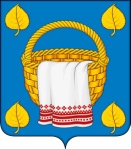 СОВЕТ НАРОДНЫХ ДЕПУТАТОВЛИПЧАНСКОГО СЕЛЬСКОГО ПОСЕЛЕНИЯБОГУЧАРСКОГО МУНИЦИПАЛЬНОГО РАЙОНАВОРОНЕЖСКОЙ ОБЛАСТИРЕШЕНИЕот «01» февраля 2022 г. № 98с. ЛипчанкаОб утверждении стоимости гарантированного перечня услуг по погребению на территории Липчанского сельского поселения Богучарского муниципального района Воронежской областиВ соответствии с Федеральным законом от 06.10.2003 № 131-ФЗ «Об общих принципах организации местного самоуправления в Российской Федерации», статьями 9 и 10 Федерального закона от 12.01.1996 № 8-ФЗ «О погребении и похоронном деле»,  законом Воронежской области от 10.11.2014 N 148-ОЗ «О закреплении отдельных вопросов местного значения за сельскими поселениями Воронежской области», Совет народных депутатов Липчанского сельского поселения Богучарского муниципального района Воронежской области решил:1. Утвердить стоимость гарантированного перечня услуг по погребению на территории Липчанского сельского поселения Богучарского муниципального района Воронежской области согласно приложению.2. Стоимость услуг, предоставляемых согласно гарантированному перечню услуг по погребению, подлежит индексации, исходя из прогнозируемого уровня инфляции, установленного федеральным законодательством, в сроки, определяемые Правительством Российской Федерации.3. Признать утратившим силу решение Совета народных депутатов Липчанского сельского поселения Богучарского муниципального района Воронежской области от  12.02.2021 № 42 «Об утверждении стоимости гарантированного перечня услуг по погребению на территории Липчанского сельского поселения Богучарского муниципального района Воронежской области».4. Настоящее решение вступает в силу с момента его опубликования и распространяет свое действие на правоотношения, возникшие с 01.02.2022 года. 5. Контроль за исполнением настоящего решения оставляю за собой.Глава Липчанского сельского поселенияБогучарского муниципального района Воронежской области                                                                 В.Н. МамонПриложениек решению Совета народных депутатов Липчанского сельского поселения Богучарского муниципального района Воронежской областиот 01.02. 2022 г. № 98Стоимость гарантированного перечня услуг по погребению на территории Липчанского сельского поселения Богучарского муниципального района Воронежской области на 2022 год№п/пПеречень услуг в соответствии со ст. 9 Федерального закона Российской Федерации от 12.01.1996 г. № 8-ФЗ «О погребении и похоронном деле»Стоимость услуг (руб.)1.Оформление документов, необходимых для погребенияПроизводится бесплатно2.Предоставление гроба 2039,823.Доставка гроба и других предметов, необходимых для погребения1330,004.Перевозка тела (останков)2362,615.Погребение1232,25Итого6964,68